Адресный перечень платного парковочного пространства
на территории Музея.СхемаПарковка вблизи КПП 13, вблизи КПП 3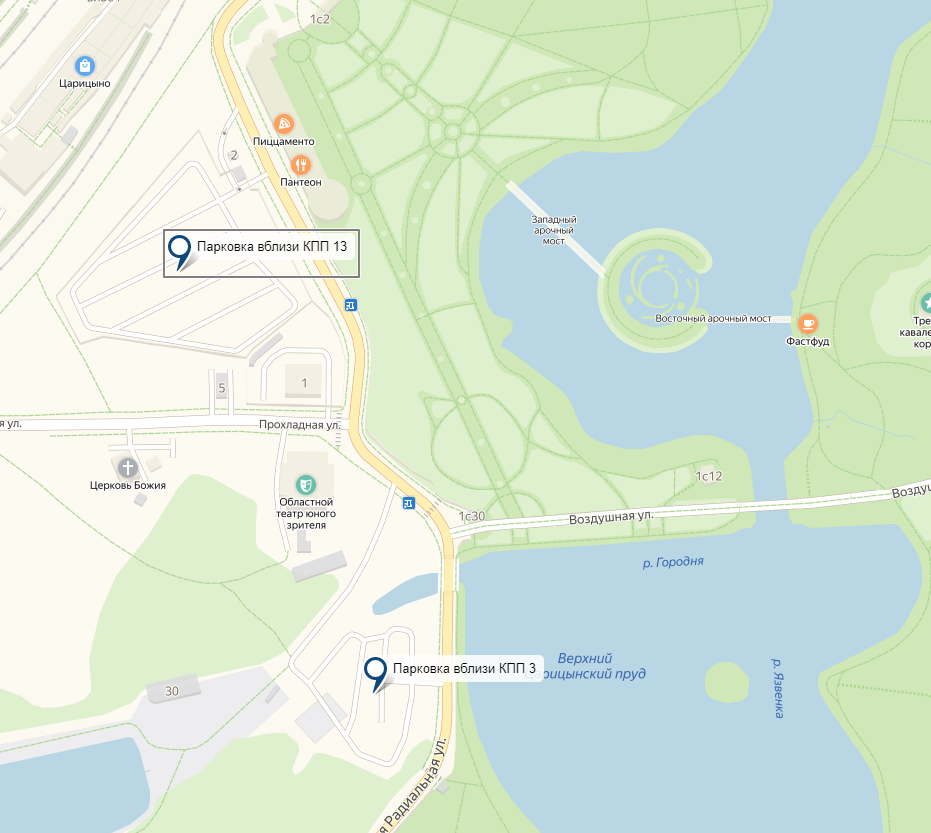 СхемаПарковка вблизи КПП 9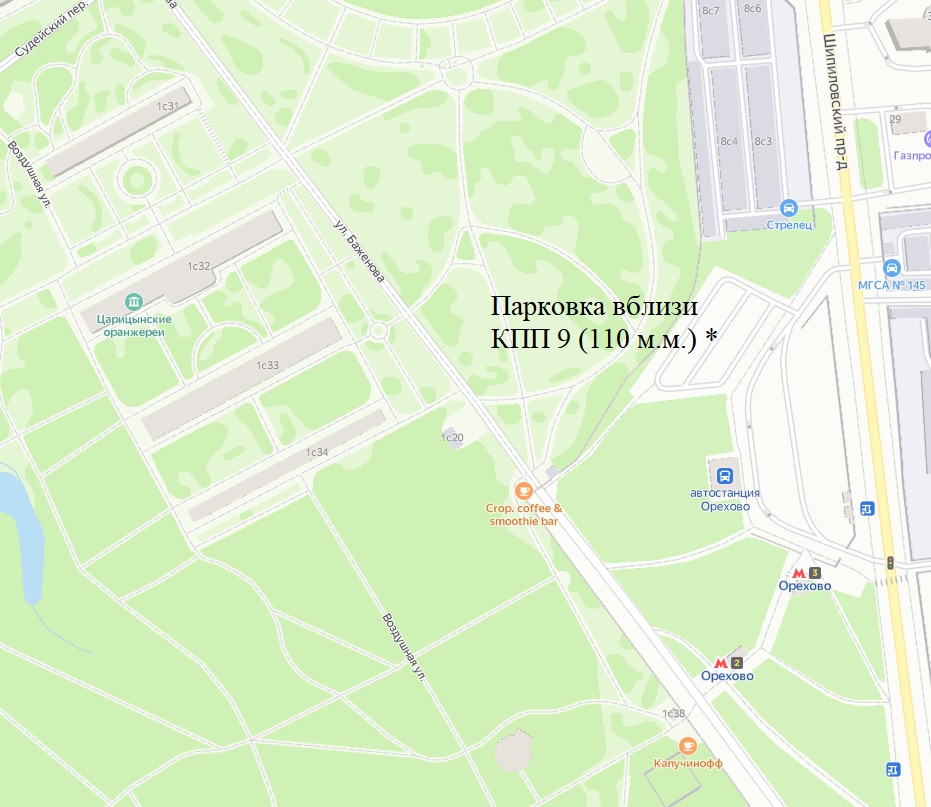 Приложение 1к приказу ГБУК г. Москвы «ГМЗ «Царицыно»от «___» __________2021 г. №_______№ п.п.АдресКоличество мест1.Ул. Тюрина д. 4 (вблизи КПП 13)2932.Ул. 1-я Радиальная (вблизи КПП 3)1513.Пр-д Шипиловский (вблизи КПП 9)110